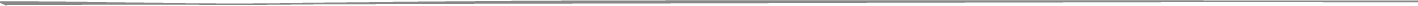 A2 Erkläre, was man unter dem Heizwert eines Brennstoffs versteht. Vervollständige den Lückentext.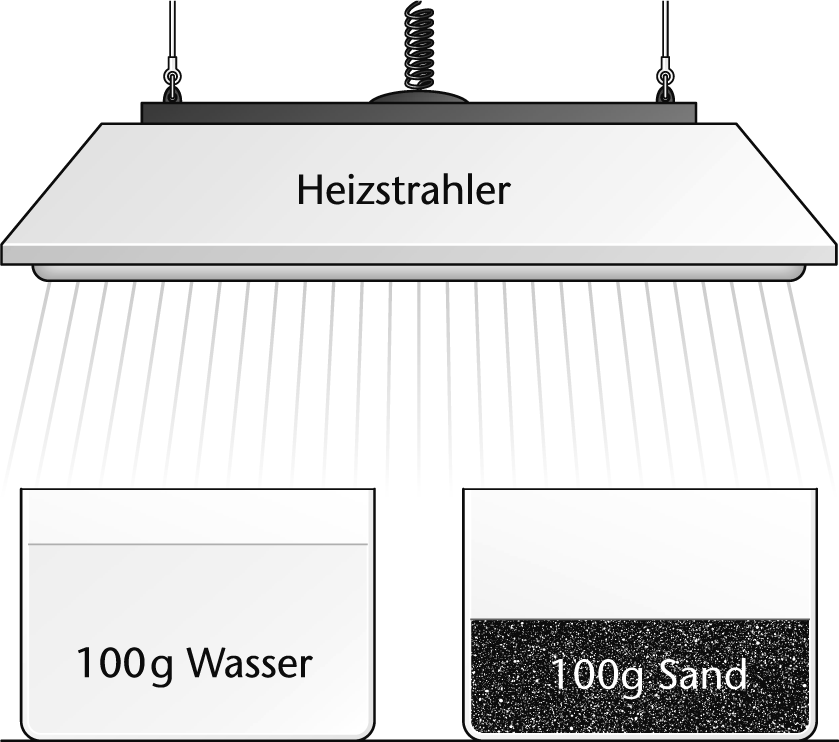 Der Heizwert gibt an, welche 	 bei der Verbrennung von 	 des Stoffes freigesetzt wird.Die Grundeinheit für die thermische Energie ist das 	 (J).A3 Fred will baden. Er lässt 160 l warmes Wasser in die Badewanne einlaufen. Das Badewasser wurde davor in einem Warmwasserboiler von 10 °C auf 37 °C erwärmt. Berechne die thermische Energie ∆Etherm, die der Boiler aufgebracht hat, um das Badewasser zu erwärmen. Benutze dazu die Formel ∆Etherm = c ∙ m ∙ ∆T. Die spezifische Wärmekapazität von Wasser ist c = 4,18 kJ/kg∙K, m ist die Masse des Wassers und ∆T die Temperaturänderung.A4 Berechne, wie viel kg des jeweiligen Brennstoffes für die Erwärmung des Badewassers notwendig sind. Benutze für die Berechnungen die Formel ∆Etherm = H ∙ m und die Angaben aus der mittleren Spalte.A2 Erkläre, was man unter dem Heizwert eines Brennstoffs versteht. Vervollständige den Lückentext.Der Heizwert gibt an, welche  Energie	 bei der Verbrennung von  1 kg	 des Stoffes freigesetzt wird. Die Grundeinheit für die thermische Energie ist das   Joule  (J).A3 Fred will baden. Er lässt 160 l warmes Wasser in die Badewanne einlaufen. Das Badewasser wurde davor in einem Warmwasserboiler von 10 °C auf 37 °C erwärmt. Berechne die thermische Energie ∆Etherm, die der Boiler aufgebracht hat, um das Badewasser zu erwärmen. Benutze dazu die Formel ∆Etherm = c ∙ m ∙ ∆T. Die spezifische Wärmekapazität von Wasser ist c = 4,18 kJ/kg∙K, m ist die Masse des Wassers und ∆T die Temperaturänderung.∆Etherm = c ∙ m ∙ ∆T = 4,18 kJ/kg K ∙ 160 kg ∙ 27 K = 18057 kJ ≈ 18 MJ	A4 Berechne, wie viel kg des jeweiligen Brennstoffes für die Erwärmung des Badewassers notwendig sind. Benutze für die Berechnungen die Formel ∆Etherm = H ∙ m und die Angaben aus der mittleren Spalte.Der Heizwert eines Brennstoffs (2)A1 Erkläre, was man unter dem Heizwert eines Brennstoffs versteht.A2 Fred will baden. Er lässt 160 l warmes Wasser in die Badewanne einlaufen. Das Badewasser wurde davor in einem Warmwasserboiler von 10 °C auf 37 °C erwärmt. Berechne die thermische Energie ∆Etherm, die der Boiler aufgebracht hat, um das Badewasser zu erwärmen. Benutze dazu die Formel ∆Etherm = c ∙ m ∙ ∆T. Die spezifische Wärmekapazität von Wasser ist c = 4,18 kJ/kg∙KA3 Berechne, wie viel kg des jeweiligen Brennstoffes für die Erwärmung des Badewassers notwendig sind. Benutze für die Berechnungen die Formel ∆Etherm = H ∙ m und die Angaben aus der mittleren Spalte.A4 Begründe, warum der Heizwert eines Brennstoffs häufig in „Steinkohleeinheiten“ (SKE) angegeben wird.Der Heizwert eines Brennstoffs (2) – LösungA1 Erkläre, was man unter dem Heizwert eines Brennstoffs versteht.A2 Fred will baden. Er lässt 160 l warmes Wasser in die Badewanne einlaufen. Das Badewasser wurde davor in einem Warmwasserboiler von 10 °C auf 37 °C erwärmt. Berechne die thermische Energie ∆Etherm, die der Boiler aufgebracht hat, um das Badewasser zu erwärmen. Benutze dazu die Formel ∆Etherm = c ∙ m ∙ ∆T. Die spezifische Wärmekapazität von Wasser ist c = 4,18 kJ/kg∙K∆Etherm = c ∙ m ∙ ∆T = 4,18 kJ/kgK ∙ 160 kg ∙ 27 K = 18057 kJ ≈ 18 MJ	A3 Berechne, wie viel kg des jeweiligen Brennstoffes für die Erwärmung des Badewassers notwendig sind. Benutze für die Berechnungen die Formel ∆Etherm = H ∙ m und die Angaben aus der mittleren Spalte.A4 Begründe, warum der Heizwert eines Brennstoffs häufig in „Steinkohleeinheiten“ (SKE) angegeben wird.Der Heizwert eines Brennstoffs (1)A1 Mit einem Heizstrahler werden wie in der Abbildung die gleiche Menge Wasser und Sand bei identischer Anfangstemperatur erwärmt. Erkläre, welche Temperatur man nach einiger Zeit in beiden Stoffen zum selben Zeitpunkt messen wird.Steinkohle:m = 18 MJ/ (30 MJ/kg)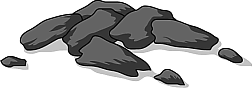 Heizwert H von Rinde/Hackschnitzel	8 MJ/kgBuchenholz	17 MJ/kgBraunkohle	20 MJ/kgSteinkohle	30MJ/kgErdgas	38 MJ/kgHeizöl	40 MJ/kg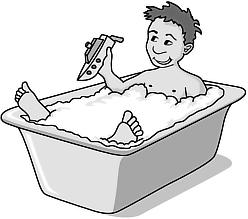 Heizöl:m = 18 MJ/ (40 MJ/kg)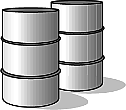 Buchenholz:m = 18 MJ/ (17 MJ/kg)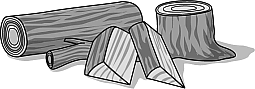 Heizwert H von Rinde/Hackschnitzel	8 MJ/kgBuchenholz	17 MJ/kgBraunkohle	20 MJ/kgSteinkohle	30MJ/kgErdgas	38 MJ/kgHeizöl	40 MJ/kgErdgas:m = 18 MJ/ (38 MJ/kg)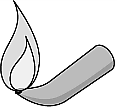 Der Heizwert eines Brennstoffs (1) – LösungA1 Mit einem Heizstrahler werden wie in der Abbildung die gleiche Menge Wasser und Sand bei identischer Anfangstemperatur erwärmt. Erkläre, welche Temperatur man nach einiger Zeit in beiden Stoffen zum selben Zeitpunkt messen wird.Sand hat bei gleicher Energiezufuhr eine höhere	Temperatur erreicht als Wasser. Wie viel Energie	einem Körper zugeführt werden muss damit er sich	erwärmt, hängt von seiner spezifischen	Wärmekapazität ab. Dieser Wert ist bei allen Stoffen unterschiedlich groß.	Steinkohle:m = 18 MJ/ (30 MJ/kg)	= 0,6 kg	Heizwert H von Rinde/Hackschnitzel	8 MJ/kgBuchenholz	17 MJ/kgBraunkohle	20 MJ/kgSteinkohle	30MJ/kgErdgas	38 MJ/kgHeizöl	40 MJ/kgHeizöl:m = 18 MJ/ (40 MJ/kg)	= 0,45 kg	Buchenholz:m = 18 MJ/ (17 MJ/kg)	= 1,059 kg	Heizwert H von Rinde/Hackschnitzel	8 MJ/kgBuchenholz	17 MJ/kgBraunkohle	20 MJ/kgSteinkohle	30MJ/kgErdgas	38 MJ/kgHeizöl	40 MJ/kgErdgas:m = 18 MJ/ (38 MJ/kg)	= 0,474 kg	Steinkohle:Heizwert H vonHeizöl:Rinde/Hackschnitzel	8 MJ/kgBuchenholz	17 MJ/kgBraunkohle	20 MJ/kgSteinkohle	30MJ/kgErdgas	38 MJ/kgErdgas	38 MJ/kgBuchenholz:Heizöl	40 MJ/kgErdgas:Der Heizwert gibt an, welche Energie (∆Etherm) bei der Verbrennung von 1 kg	des Stoffes freigesetzt wird. Die Grundeinheit für die thermische Energie	ist das Joule (J).	Steinkohle:m = 18 MJ/(30MJ/kg)	= 0,6 kg	Heizwert H von Rinde/Hackschnitzel	8 MJ/kgBuchenholz	17 MJ/kgBraunkohle	20 MJ/kgSteinkohle	30MJ/kgErdgas	38 MJ/kgHeizöl	40 MJ/kgHeizöl:m = 18 MJ/ (40 MJ/kg)	= 0,45 kg	Buchenholz:m = 18 MJ/ (17 MJ/kg)	= 1,059	Heizwert H von Rinde/Hackschnitzel	8 MJ/kgBuchenholz	17 MJ/kgBraunkohle	20 MJ/kgSteinkohle	30MJ/kgErdgas	38 MJ/kgHeizöl	40 MJ/kgErdgas:m = 18 MJ/ (38 MJ/kg)	= 0,4	Steinkohle war früher der am Häufigsten eingesetzte Brennstoff. Die Steinkohle-einheit gibt an, wie viel Steinkohle verbrannt werden müsste, um dieentsprechende Energie eines anderen Stoffes freizusetzen.